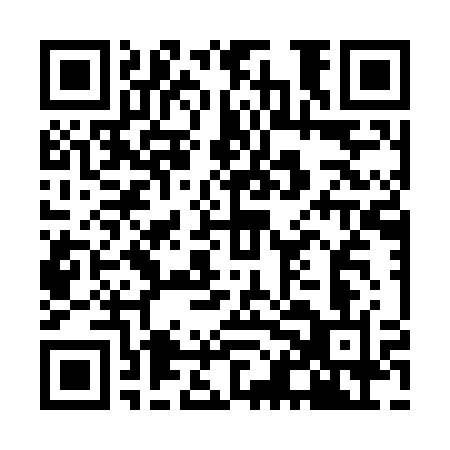 Prayer times for Monte dos Olheiros, PortugalMon 1 Apr 2024 - Tue 30 Apr 2024High Latitude Method: Angle Based RulePrayer Calculation Method: Muslim World LeagueAsar Calculation Method: HanafiPrayer times provided by https://www.salahtimes.comDateDayFajrSunriseDhuhrAsrMaghribIsha1Mon5:457:161:366:067:569:222Tue5:447:151:366:077:579:233Wed5:427:131:366:077:589:254Thu5:407:121:356:087:599:265Fri5:387:101:356:098:009:276Sat5:367:091:356:098:019:287Sun5:357:071:346:108:029:298Mon5:337:061:346:108:039:309Tue5:317:041:346:118:049:3210Wed5:297:031:346:128:059:3311Thu5:277:011:336:128:069:3412Fri5:267:001:336:138:079:3513Sat5:246:581:336:138:089:3714Sun5:226:571:336:148:099:3815Mon5:206:551:326:148:109:3916Tue5:196:541:326:158:119:4017Wed5:176:531:326:168:129:4218Thu5:156:511:326:168:139:4319Fri5:136:501:316:178:149:4420Sat5:126:481:316:178:159:4621Sun5:106:471:316:188:169:4722Mon5:086:461:316:188:179:4823Tue5:066:441:316:198:189:5024Wed5:056:431:306:198:199:5125Thu5:036:421:306:208:209:5226Fri5:016:401:306:218:209:5427Sat5:006:391:306:218:219:5528Sun4:586:381:306:228:229:5629Mon4:566:371:306:228:239:5830Tue4:556:351:306:238:249:59